КРАТКИЙ ОБЗОР ВТОРИЧНОГО РЫНКА ЖИЛОЙ НЕДВИЖИМОСТИ Г. ТОБОЛЬСКА ЗА МАРТ 2017 Г. 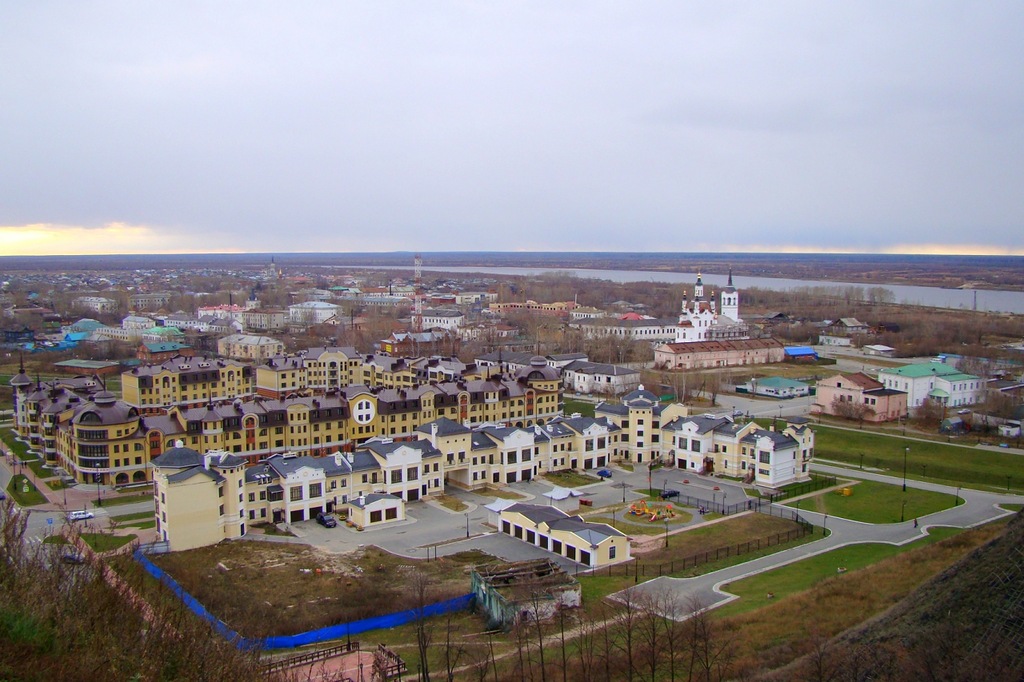 ОСНОВНЫЕ ВЫВОДЫОбъем предложения в марте 2017 года составил 1935 квартир;Среди квартир наибольшую популярность имеют двухкомнатные, так их доля в марте 2017 года составила 33%;Удельная цена предложения в марте 2017 г. на вторичном рынке жилой недвижимости г. Тобольска равна 42830 руб./кв. м;Средняя площадь приобретаемой квартиры в марте 2017 года равна 48 кв. м.Анализ предложения на вторичном рынке г. Тобольска за март 2017 г.Предложение вторичного рынка жилой недвижимости в марте 2017 г. составило 1935 квартир (исключая квартиры за чертой города и другие типы: пансионаты, общежития, коммунальные квартиры, а также малоэтажное строительство). Среди квартир наибольшую популярность имеют двухкомнатные, так их доля в марте 2017 года составила 33%. Трёхкомнатные квартиры занимают 30,1% от общего объема предложения. Доля многокомнатных – 19,4%, однокомнатных – 17,6%.Рис. 1.1. Структура предложения по количеству комнатПо-прежнему максимальный объем предложения приходится на Нагорный Тобольск (90,6%). Доля предложения в Подгорном Тобольске в марте 2017 года составляет всего 9,4%. Рис. 1.2. Структура предложения по районамАнализ ценовой ситуации на вторичном рынке г. Тобольска за март 2017 г.Удельная цена предложения в марте 2017 г. на вторичном рынке жилой недвижимости г. Тобольска составляет 42830 руб./кв. м, что на 99 руб. (0,2% в рамках определения погрешности расчета среднего значения 0,87%) ниже чем в предыдущем месяце.По сравнению с таким же периодом прошлого года снижение цены за квадратный метр составило 310 рублей (0,7%).Рис. 2.1. Динамика удельной цены предложения на вторичном рынке жилой недвижимостиЛидером по удельной цене по количеству комнат все так же остаются однокомнатные квартиры - 47137 руб./кв. м. Средняя цена за квадратный метр в двухкомнатных и трехкомнатных квартирах составляет 43834 руб./кв. м и 42015 руб./кв. м соответственно. Самую малую удельную цену имеют многокомнатные квартиры – 39057 руб./кв. м. Рис. 2.2. Удельная цена предложения по количеству комнатЦена за квадратный метр в Нагорном Тобольске в марте 2017 года остановилась на отметке 43608 руб./кв. м. В Подгорном Тобольске удельная цена ниже - 33642 руб./кв. м.Рис. 2.3. Удельная цена предложения по районам Анализ продаж на вторичном рынке г. Тобольска за март 2017 г.По-прежнему наибольшей популярность у населения города Тобольск пользуются двухкомнатные квартиры, так в марте 2017 года их доля от общего объема продаж составила 46,5%%. Доля однокомнатных квартир равна 30,2%. Доли у трехкомнатных и многокомнатных квартир равны и составляют 11,6% Средняя площадь приобретаемой квартиры в марте 2017 года равна 48 кв. м. Рис. 3.1. Структура продаж по количеству комнатПриложение 1. Числовая пространственно-параметрическая модель вторичного рынка г. Тобольска за март 2017 г.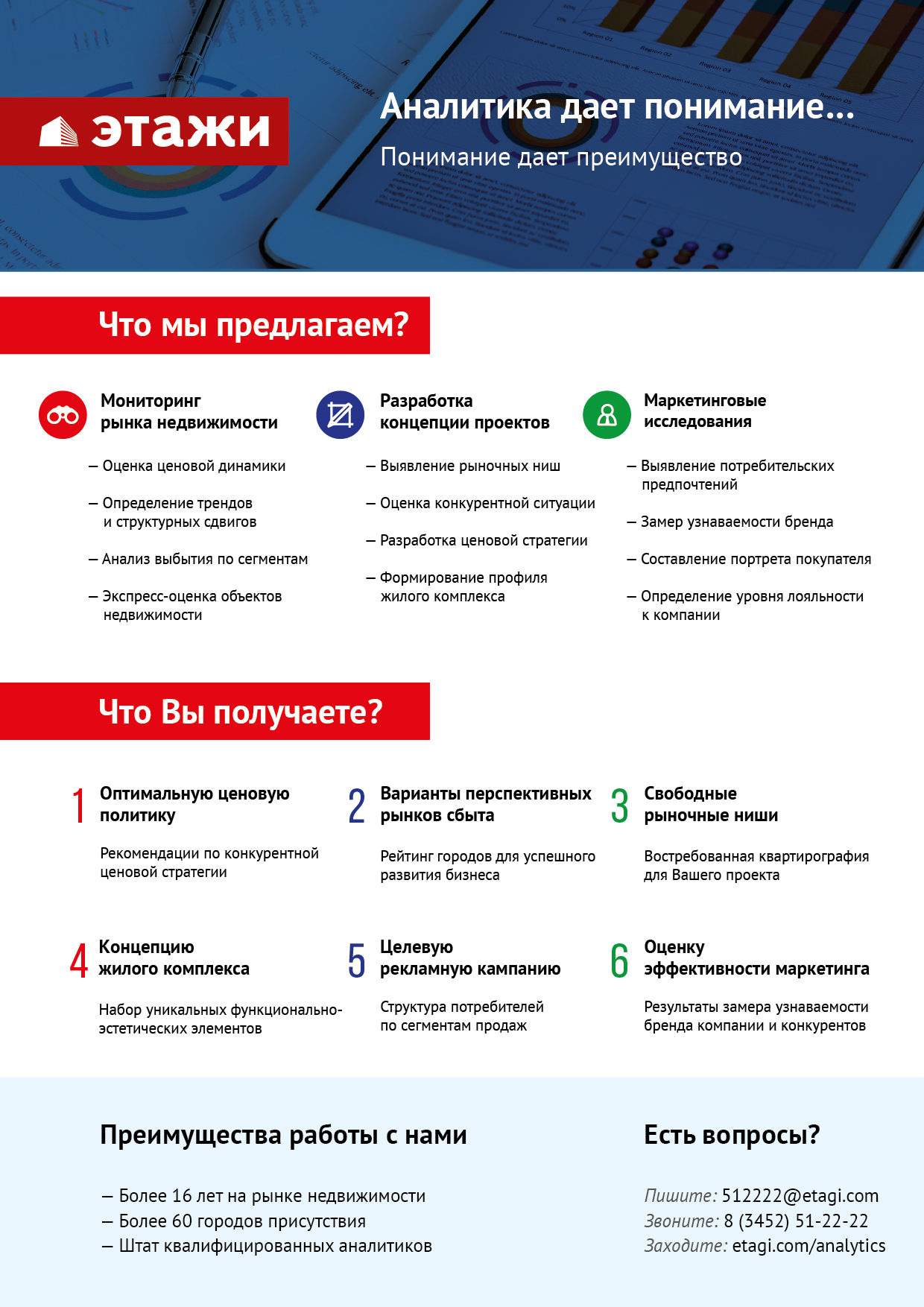 Номер столбцаПоказатель1Объем выборки, шт.2Средняя цена, тыс. руб.3СКО, тыс. руб.4Погрешность, тыс. руб. 5Погрешность, %6Минимум, тыс. руб.7Максимум, тыс. руб.8Медиана, тыс. руб.9Средняя площадь, кв. м10СКО, кв. м11Погрешность, кв. м12Погрешность, %13Минимум, кв. м14Максимум, кв. м15Медиана, кв. м16Удельная цена, руб./кв. м17СКО, руб./кв. м18Погрешность, руб./кв. м19Погрешность, %20Минимум, руб./кв. м21Максимум, руб./кв. м22Медиана, руб./кв. м23Средневзвешенная, руб./кв. мКол-во комн.Тип домостроения1234567891011121314151617181920212223ВсеВсе19352529955441,7350012000250059,5420,500,941,5818,00214,0058,904283077403540,8320458673084249742481ВсеКирпичное644242513341064,3550012000210057,0525,202,003,5018,00200,0052,604193895127531,8014423716914145142511ВсеМонолитное682858126531110,899308000265061,0833,748,3113,6019,81186,0053,0049499870521434,3329032681824903846792ВсеПанельное11122588600361,408506000260061,1115,160,911,4925,00133,4063,504307065243930,9123256625004259342350ВсеБлочное11122669781868,238008500220055,9524,534,688,3626,20214,0052,4041301877216734,05160006178242497405121-комн.Все3401682499543,225005700170035,667,650,832,3318,00111,0034,9047137972410562,24232567220247494471821-комн.Кирпичное1591633612975,965005700160036,029,151,464,0418,00111,0034,70448791070317033,79248347220244118453411-комн.Монолитное2517423321367,789302700170032,346,472,648,1719,8143,0034,1054604810233076,06430626818253819538711-комн.Панельное1191712376694,068502550170034,755,330,992,8425,0050,8034,4549291804014873,02252986956550000492691-комн.Блочное3717773671226,8811002350172039,036,252,085,3326,2050,0040,0045569623920804,56284656178246571455282-комн.Все6382256607482,159006800220051,137,810,621,2233,00105,8051,004383479996381,46205486862744186441222-комн.Кирпичное24321518271074,956006800200050,979,541,232,4133,00105,8048,15413341011513033,15144237014940746422032-комн.Монолитное1828474862368,2722004000267557,799,874,798,2846,0081,4053,6949740706234256,89343985961550199492662-комн.Панельное3412287403441,9215004100225050,705,980,651,2937,4084,0051,004512958016331,40283026153844954451172-комн.Блочное3621686382169,948003100227552,857,902,675,0540,4075,2052,20409711085836718,96160005961544601410103-комн.Все5822804749632,2312507000270066,3510,920,911,3742,00124,4065,004201566235531,32211866190541791422683-комн.Кирпичное183284711491716,0012507000250068,1116,372,433,5750,00124,4061,0040942838312463,04204586625040130418053-комн.Монолитное1935285872858,0719004450350079,579,284,505,6663,30104,0076,9544461715034687,80300165909743175443343-комн.Панельное3472772419451,6317504450270064,755,750,620,9642,0094,2065,004283552775711,33305946031742424428153-комн.Блочное3324976242218,8410003850250066,459,273,284,9356,0088,2062,0037416726425686,8616667475414015237572Много-комн.Все375328810891133,4419509500300083,7121,962,282,7257,50214,0078,503905752245421,3925625538463846239276Много-комн.Кирпичное594373226659513,612000120003650103,1940,7710,7110,3860,00200,0087,0041091753919804,8226560600004095242374Много-комн.Панельное3053043450521,7019506000300078,566,320,730,9257,50133,4078,303874447855501,4225625522393832438732